ОТДЕЛ ОБРАЗОВАНИЯ НОВОГРУДСКОГО РАЙИСПОЛКОМАГосударственное учреждение образования«Средняя школа №1 г. Новогрудка»Интернет-конкурс методических разработок в области религиозного образования и духовно-нравственного воспитания «Кладезь мудрости»Номинация «Лучшие методические разработки по духовно-нравственному воспитанию учащихся»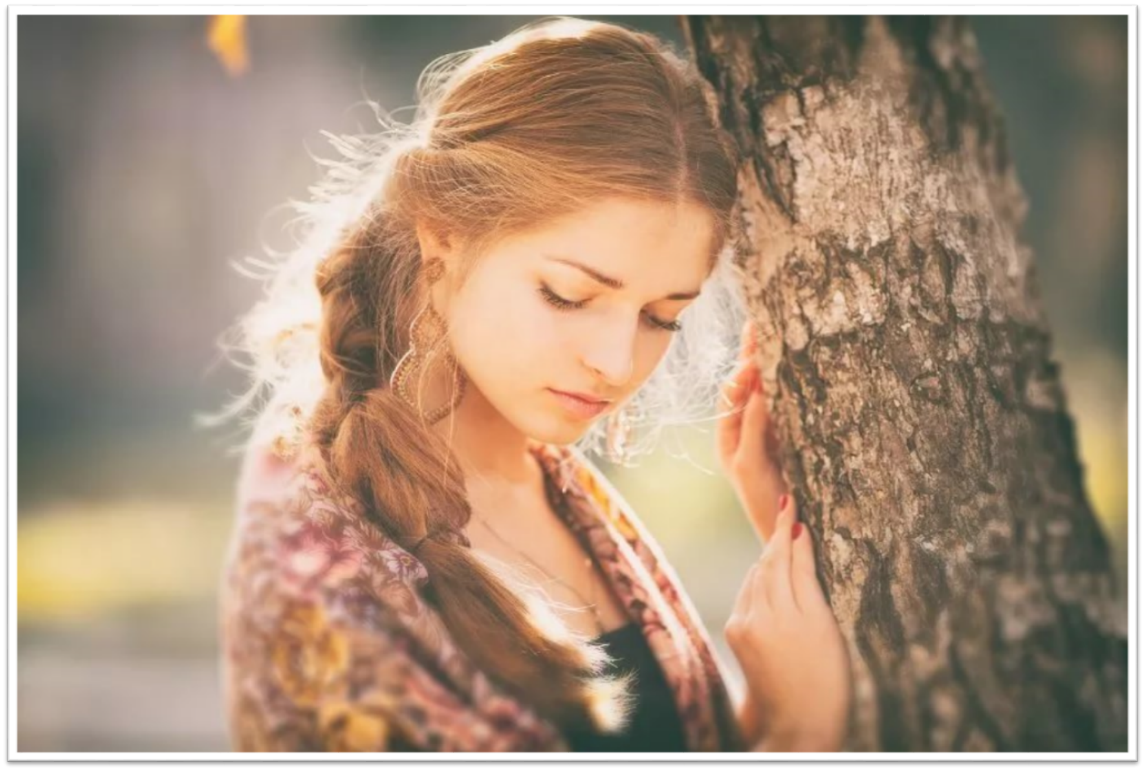 Авторы:Клок Наталья Вячеславовна, учитель информатики государственного учреждения образования «Средняя школа №1 г. Новогрудка»  Кокош Ирина Владимировна, старшая сестра Сестричества в честь святого Апостола Иоанна Богослова в г.Новогрудке НОВОГРУДОК, 2019Цель: формирование целостной личности девушки, способной реально осознавать свое будущее предназначение, изначально заложенное в женщину Богом.  Задачи:    Формировать истинно женские качества через привитие этических норм.   Формировать понимание, принятие христианских взглядов на роль женщины и готовность к исполнению своего высокого предназначения – быть женой, матерью, хозяйкой. Проводить работу по профилактике асоциального поведения несовершеннолетних.Оборудование: бейджи, карточки, раздаточные листки, презентация (Приложение 1), мультимедийный проектор, компьютер, леденцы, скотч, яблоки. Эпиграфы:«Современного человека дьявол искушает современными методами» «Жена, мать, хозяйка— это ваши владения». Свт. Феофан ЗатворникХод занятияВступительная частьВсе участницы до начала занятия заполняют бейджи своими именами.Ведущая1: Представляет участников, гостей, аудиторию и приглашает всех к активному участию в откровенном разговоре о предназначении женщины. Благословение священника. Слайд 1Постановка целей Ведущая2: Перед тем как начать наш разговор, предлагаю посмотреть следующий видеоролик. (Демонстрируется ролик «Сеть Интернет…» ) Слайд 2Ведущая1: Согласитесь, мы даже не замечаем, как современная потребительская субкультура формирует в человеке неестественные и несвойственные его Божественной природе качества. Это касается, в первую очередь, подростков, молодежи, и, конечно же, нас – девушек, женщин. Ведущая2: Сегодняшний эпиграф мы взяли из повести «Мои посмертные приключения» Юлии Вознесенской. Она писала, что «современного человека дьявол искушает современными методами». Слайд 3 Основная частьВедущая1: В женщине всегда была заложены своя тайна и свое предназначение. Попробуем разобраться, что же в женском образе естественное, природное, изначально данное Богом, а что навязанное временем и тем же Интернетом…Неоднократно приходится наблюдать за тем, как девушки меняют фотографию профиля и ждут, кто поставит отметку «нравится». «И почему мою фотку никто не лайкает?» – огорчаются они, и это не шутка, а дословное цитирование реальных претензий. Ведущая2: Посмотрите на эти фото… Слайд 4 Какой облик вам ближе всего? (предлагаются фотографии, нужно поставить «лайки» тому облику девушки, который понравился)Ведущая1: Как мы и предполагали, у каждой из вас свое представление о женской красоте, и оно разное. Ведущая2: Часто бывает, что красивая, умная, воспитанная, порядочная девушка не является объектом мужского внимания, в результате чего не может даже создать семью. Посмотрим, какие вопросы мы встретили в ВК: Видеоролик «Вопрос1» (Почему у меня нет парня? Я белая ворона?) Слайд 5Ведущая2: Какими же чертами и какой внешностью должна обладать девушка, чтоб ее назвали модной, современной, классной? Начнем с внешности! Посмотрите на слайд: может быть, она должна выглядеть так? Или так? Слайд 6 Предполагаемые ответы: худая, высокая, слегка надутые губы, томный взгляд; возможно, она с татуировкой; у нее длинные ногти, длинные прямые волосы, нецеломудренная одежда.., обязательно имеет фото в зеркале с телефоном в руках и другие…Ведущая1: А откуда взялся этот образ?  (Он навязан нам телевидением и Интернетом – одним словом, модой!) Слайд 7 	Ведущая1: Да. Интернет… Средства массовой информации… Откроем любой женский журнал – и найдем там множество советов: как похудеть, как привлечь мужчину, как стать сексуальной. Если мы проанализируем множество передач, телесериалов, то окажется, что идет сплошное навязывание современной молодежи вульгарности и распущенности, идет трансляции новых моделей поведения. Приём «Выбор»Ведущая2: А сейчас мы хотим вас угостить конфетами. (Девочкам предлагаются конфеты-леденцы в обёртке и без неё) Почему вы выбрали именно эту конфету?Ведущая1: Задание было простым. Но со смыслом. Послушаем притчу о индийской девушке и конфетах.Один современный англичанин, приехав в Индию, обратил внимание на то, что женщины там очень сильно отличаются от европейских. Он заметил, что индуски покрывают свое тело — голову, руки, ноги и даже лицо. И он спросил у одного мудреца: почему так?В ответ мудрец предложил ему две конфеты: одна была в обертке, а другая — нет. И сказал: выбирай. Англичанин взял ту, что в обертке.— А почему ты взял именно эту? — спросил его мудрец.— Ну, как почему?! Она же чище!..     Над этим стоит задуматься!Ведущая2: А теперь внимание на экран! Видеоролик «Вопрос2» (Как понравиться парню?) Слайд 8Упражнение «Отбери нужное» Слайд 9Ведущая1: Так как же всё-таки понравиться парню? Давайте ответим на этот насущный для современной девушки вопрос. Разделимся на группы. Вы выбрали бейджи с определенным цветком. Цветки на столах подскажут, в какие группы вы сейчас объединитесь… Ищите свой цветок! (садятся по 5-7 человек) На столах у вас лежат карточки с различными вариантами ответов, какой должна быть девушка, чтобы понравиться парню. (Приложение 2) Ведущая2: Прочитайте по очереди те варианты, которые вы выбрали, и обоснуйте свой выбор. Ответы у нас разные, а сейчас переверните свои карточки и сложите тот образ, который у вас получился. (у участников должна получиться картинка целомудренной женщины). Есть ли у вас лишние карточки? Может чего-то не хватает? Ведущая1: Напрашивается вывод, что в девушке всё же обязательно должны быть женские качества. В первую очередь, наверное, природой предназначенная ей ЖЕНСТВЕННОСТЬ. Попробуем определить, что входит в понятие женственность? (Сначала слушаем девочек, затем на экране появляются одно за другим понятия…) Слайд 10ЖЕНСТВЕННОСТЬ – эточистота непорочность   скромность стыдливость кротость душевная красота доброта честь совесть это… целомудрие. Ведущая2: А что такое ЦЕЛОМУДРИЕ? Слайд 11 ЦЕЛОМУДРИЕ – добродетель. Это…девственность души и тела супружеская верность телесная и внутренняя (нравственная) чистотаумение хранить себя от греха в любых обстоятельствах цельность помыслов и поступков. Ведущая1: Да, целомудрие проявляется в правильном, цельном, незамутненном взгляде на противоположный пол, в чистоте души и мыслей. И глядя на этот перечень добродетелей, скажите: «Легко ли быть женственной и целомудренной?» (ответы участников) Да, нелегко, не зря говорят, что… (добавляем Слайд 12)«Женственность - это крест, от которого значительная часть прекрасного пола сегодня предпочитает уклониться». Ведущая2: Батюшка, что мешает девушке быть женственной? (Священнослужитель говорит о боязни показаться старомодной, отсталой, а отсюда - желание быть не хуже всех, а лучше, старание кому-то угодить, понравиться, показаться крутой. Девушка перестает быть собой, примеряя на себя чужой имидж …и в итоге: сквернословие пивокурениегрубые, вульгарные манерынецеломудренная одежда доступностьВсё это убивает в женщине женщину!)Ведущая1: Значит, чтобы быть целомудренной и скромной, обязательно нужно носить длинные юбки? Закрывать все части тела? Но парни посчитают тебя старомодной, если не сумасшедшей. Как же все-таки сочетать целомудрие, женственность и моду?Ведущая2: Именно такой вопрос и задает девушка, наша невидимая соучастница разговора, Лике.Видеоролик «Вопрос3» (В чем женская привлекательность?) Слайд 13(ответы участниц)Ведущая1: Как вы думаете, кто эта Лика, которой все время девушка задает вопросы о сокровенном? (ответы участниц)Ведущая2: Да, часто ответы на все волнующие нас вопросы мы ищем в сети… Но нужно быть очень осторожными, выбирая советчика. В данном случае Лика – это православный психолог. Познакомимся с ней.Видеоролик «Лика о женственности» Слайд 14Ведущая1: Хотелось бы предупредить вас, девушки, что всегда нужно хорошо подумать, с кем обсуждать свои жизненные проблемы, чтобы получить разумный и правильный ответ и не наделать ошибок.Ведущая2: Какой должна быть избранница на всю жизнь? Действительно ли скромных девушек юноши сочтут за сумасшедших? Посмотрим с вами видеоролик: что думают об этом юноши нашего города, и не только нашего. Видеоролик-анкета с мнением юношей Слайд 15 Анализ видеороликаВедущая2: Оказывается, как правило, для создания серьезных отношений парни обращают внимание на скромных девушек, а не на тех, кто выглядит ярче. Постараемся это запомнить! Слайд 16Ведущая1: Изначально у любой девушки уже есть необходимые качества для создания счастливой семьи. Но в преждевременных близких отношениях с парнями она теряет их, растрачивает себя. Согласны ли вы с этим? Проведем эксперимент…Приём со скотчем  Слайд 17Ведущая2: Я предлагаю вам взять чистый кусочек скотча и прикрепить сначала на правую ладонь, на левую ладонь, затем… (показывает сама) Скотч остался чистым? (…) Обратите внимание: чем больше мы приклеиваем его, тем меньше у него способности клеиться. Так и наше сердце – чем больше мы вступаем в отношения, тем меньше у нас способности по-настоящему полюбить. Ведущая2: Да, может быть, сейчас вас будут считать белыми воронами, но зато вы сохраните себя именно для вашего единственного избранника, который, поверьте, найдет вас, оценит и полюбит по-настоящему. Видеоролик «Исторический факт» Слайд 18Ведущая2: Оказывается, такие качества, как женственность и целомудрие важны не только для девушки, женщины, но и для всего нашего народа. Веками целомудрие считалось естественным состоянием девушки до брака. Теперь же девушки, сохранившие себя в чистоте, стесняются своей невинности, а некоторые сознательно стремятся потерять девственность до свадьбы. А между тем замечено, что целомудрие влияет на судьбы целых государств и народов: одни народы были крепки своей нравственностью, другие исчезли, были стерты с лица земли, погрязнув в разврате. Так участь последних постигла города Содом и Гоморру, Римскую империю… История доказала, что пренебрежение целомудрием угрожает самому существованию нации, т. к. ведет к ее вырождению.Поэтическая пауза(Слайд 19-25 с женскими лицами и инсценировка под музыку стихотворения.Что такое красота?Ведущая2: Что такое красота? Спор зашёл случайно -Это спорили глаза и душа за чаем...Глаза:"Ничего красивей нет женского созданья! Внешний облик, цвет лица – всё от мирозданья, И черты её, и взгляд, и её фигура!"-Ведущая1: С блеском спорили глаза (в этом их натура!) Тихо слушала душа эти восклицанья.Её очередь дошла делать замечанья. Душа:"Правы вы во всём, глаза, только слушать грустно,А если внешне – красота, а внутри всё пусто?...Красота - это когда девушка духовна,А внутри и доброта, и уют с любовью ..."Ведущая2: Этот спор бы никогда не имел финала,Но гармония тогда мимо пролетала ...Выслушав сей важный спор, и, присев тихонько,Вдруг вступила в разговор и сказала тонко: Гармония:"Красота, друзья, тогда совершенной станет,Когда внешность и душа - спорить перестанут!Продолжают девочки.1. Да, красивым быть дано не каждому из нас. Красивыми становятся прощая. Душа прощающих сияет, как алмаз, Своею чистотой вокруг все освещая. 2.Красивыми становятся любя, Любовь способна заживить все раны. Способна исцелить, простить обманы,И даже те, которые прощать нельзя. 3.Красивыми становятся ценя -Ценя родителей, друзей, подругу, Минуту, час и день, ценя друг друга, Все, что дается Богом, бережно храня.4.Такая красота для нас и драгоценна. Мы внешность можем за день изменить.А душу быстро не изменишь. Ты помни: красота души бесценна…Видеоролик «Вопрос4» (Интимные отношения. Докажи это…) Слайд 26Ведущая1: Вступать в интимные отношения до брака – может ли это быть нормой жизни? (ответы)Приём «Яблоко» Слайд 27Ведущая2: Хорошо. Я вам предлагаю красивое, спелое, красное яблоко…. Откусите его… Предложите другу…. Кто хочет попробовать еще…. А кто хочет доесть это яблоко? Никто? Почему? Оно потеряло красоту, целостность, чистоту. Теперь – это огрызок… Ведущая1: Согласитесь, лучше целое яблоко, конфета в обёртке, чем огрызок. Всегда лучше чистота и целомудрие. Опыт же супружеской жизни приобретается только в семье. Сегодня в норму входит супружеская жизнь без обязательств – так называемые гражданские браки. Хотелось бы выслушать ваше мнение по этому поводу: как относитесь вы к этому распространенному явлению? (Ответы участниц) А вот что об этом говорит статистика. Слайд 28 (Видеосюжет «Опрос о гражданском браке»)Ведущий: А что думает по этому поводу известный артист Юрий Куклачёв?  Видеоролик «Куклачёв о браке» Слайд 29Ведущая: Рассудите нас, батюшка….(Слово священника о воздержании и верности, о греховности гражданских браков, о супружеских союзах на века, о высоком предназначении женщины)	Ведущая1: Женщина – это бутон… Он может завянуть, не распустившись. А может превратиться в красивый благоуханный цветок, наполненный нектаром любви к мужу, детям, ближним. Но для этого нужно потрудиться над собой, осознать свое высокое назначение, полюбить в себе Образ Божий.  Заключительная частьПрием «Ранжирование женских ценностей»Ведущая2: Подведем итог, каково же предназначение женщины? Что легло вам на сердце? Слайд 30Ведущая1: В заключение разговора мы предлагаем вам варианты того, как реализует себя женщина в современной жизни. А вам необходимо выбрать и проранжировать (выбрать и пронумеровать) пять вариантов основного, вечного, Богом данного предназначения женщины. (Хранительница очага, жена, мать, успешный политик, спортсменка, бизнесмен, любовница, хозяйка, профессионал, помощница мужу, фотомодель… и т.д.)Ведущая2: Святой Феофан Затворник говорил: «Жена, мать, хозяйка— это ваши владения» Слайд 31. Это второй эпиграф к нашей встрече.Ведущая1: А Светлана Копылова в песне «Я старомодна» поет о прописных истинах. Смотрим на экран... Слайд 32 Ведущая1: Очень хочется пожелать всем вам, девушки, заново посмотреть на свою жизнь, понять, что на самом деле вы достойны большего - но не просто так. Ведь если вы мечтаете о настоящем принце, то должны сами постараться приложить максимум усилий, чтобы выполнить свое женское предназначение: стать по-настоящему любящей, заботливой, хозяйственной, красивой – принцессой! И тогда будете достойны встретить этого принца.Ведущая2: Если вы будете жить так, то единственным предложением, которое к вам будет поступать, будет предложение руки и сердца - выйти замуж! И вы окружены будете любовью. Слайд 33Ведущая1: Пусть будут у вас со временем крепкие семьи. И пусть помогут вам найти своего единственного избранника святые Петр и Феврония, удивительная жизнь которых является примером любви и верности.Ведущая2: Всем вам, дорогие девочки, желаем выполнить ваше высокое, Богом предначертанное назначение – стать хорошими женами и матерями. Живите свято. И будете счастливы.Вручение иконок свв. Петра и Февронии.Видеоролик «Свет жизни» Слайд 34